Online Supporting InformationAppendix S1Table S1. Summary statistics for hawkmoth and bird data. N = number of individuals recorded, Sobs = Number of species observed, Srare = Rarefied species richness; Alpha = Species diversity calculated using Fisher’s alpha diversity indexTable S2. Linear regression between intraspecific body size and elevation.. Species with more than 20 individuals, and spanning at least 800 m in elevation were analysed. N = total number of individuals of the species; Range (m) = Minimum and maximum elevation at which the species was recorded; All species with slopes significant at p < 0.1 are highlighted in bold.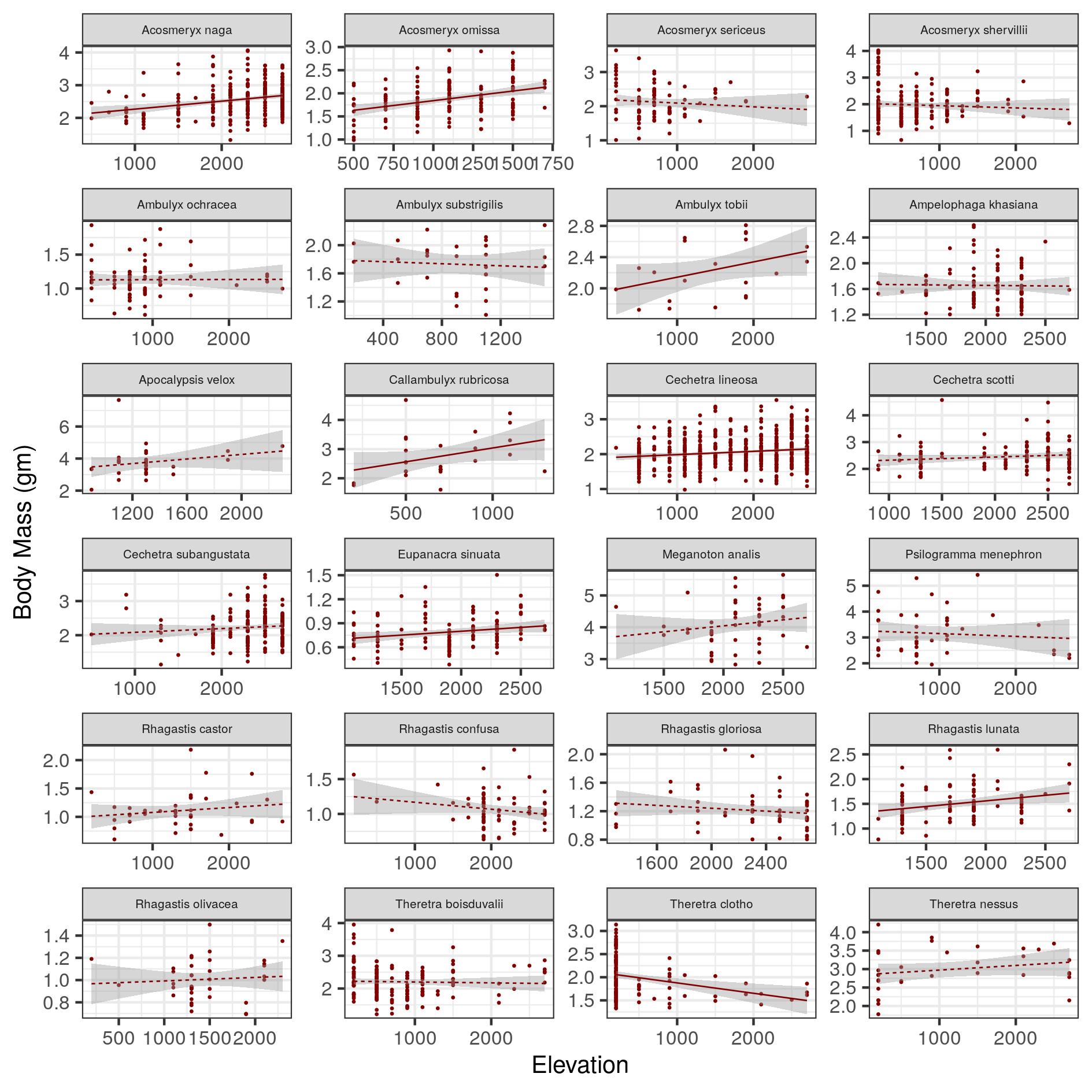 Figure S1. Intraspecific variation of body mass with elevation for hawkmoth species. 24 species of with more than 20 individuals and spanning more than 800 m are shown. 6 species (Acosmeryx naga, Acosmeryx omissa, Callambulyx rubricosa, Cechetra lineosa, Eupanacra sinuata and Rhagastis lunata) exhibited a significant intraspecific Bergmann’s pattern, whereas 1 (Theretra clotho) exhibited a significant converse-Bergmann’s clines. Regression coefficients for all the linear fits are listed in Table 3. All fits significant at p < 0.1 are shown as solid lines while the others are with a dashed line.Table S3. Linear regression between community mean body size and elevation. The community values were weighted by rarefied species richness. All slopes were significant at p < 0.1.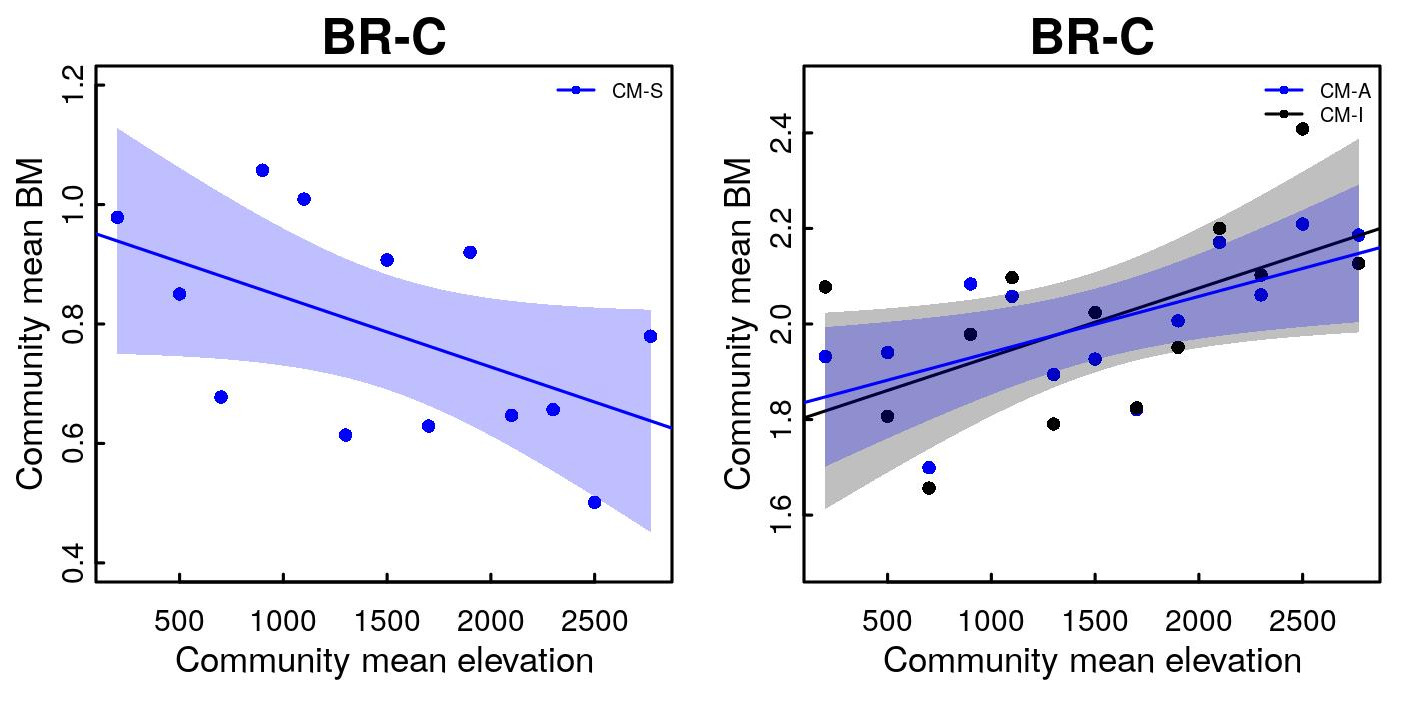 Figure S2. Relationship between elevation and body mass (BM) for hawkmoths at community level using the Diversity Data set; to be compared with Main-Figure 2. We could measure traits only for a subset (N = 3,302; 70%) of hawkmoth individuals of the complete ‘diversity data’ (N = 4,731); the remaining either did not sit on the gridded screen or were of a poor image quality. In the main manuscript, we have presented the results from the “trait data set” of 3,302 individuals. The above plots use the more complete relative abundance information from the larger “diversity data set”. We filled in this ‘missing’ trait data by randomly resampling trait values from individuals of the same species from the same elevation. a) BR-C (CM-S): average of the regional mean body mass of species within a community, i.e. not weighted by local abundance, b) BR-C (CM-A): local abundance weighted average of the regional mean body mass of species within a community; (CM-I):  mean trait value of all individuals in a community). Regression coefficients for all the linear fits are listed in Table S5. All fits significant at p < 0.1 are shown as solid lines, the rest are as dashed lines. There are no significant differences between results from Traits and Diversity data sets (compare Main-Table 1 and Table S7) .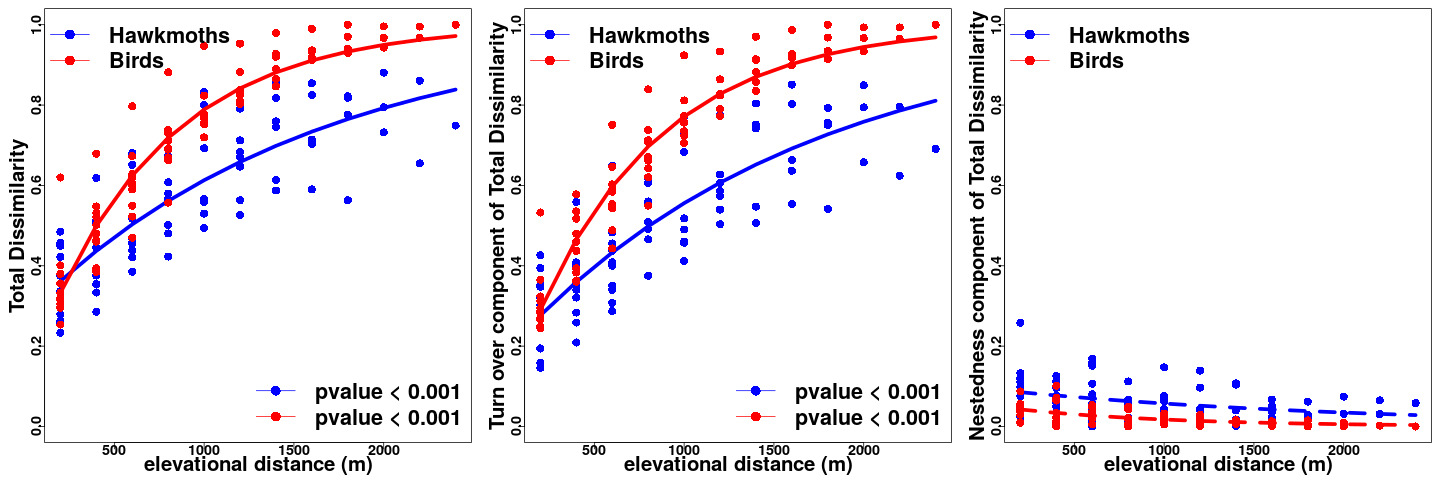 Figure S3. A comparison of slopes between the distance decay relationships for hawkmoths (blue) and birds (red). Sørensen index of Dissimilarity based only on presence-absence data was used to compare turnover in species occurrences, without the influence of gradients in abundance. Plots are presented for a) Total Dissimilarity, b) Turnover component of Total Dissimilarity & c). Nestedness component of Total Dissimilarity (Baselga 2010). The slope was significantly higher for birds as compared to hawkmoths (Fisher’s z = 8.68, p.value < 0.001).ElevationNNSobsSobsSrareSrareAlphaAlphaElevationHawkmohtsBirdsHawkmohtsBirdsHawkmohtsBirdsHawkmohtsBirds2004735494353395311.5155003788203981377410.9227003359773384337609.1229003478524577447013.821110035010954888467615.123130033212763182317308.420150034011624087397811.822170035912643685357410.021190037611204077386811.319210032315432973296307.716230035918352781266606.817250036317552377226205.517270039614983269305608.215Total4,73115,74680245---------------FamilySpeciesSlope ± SE (g m–1)NRange (m)Rsq1MacroglossinaeAcosmeryx naga(2.443 ± 0.556) x 10-42590500 – 27700.0662MacroglossinaeAcosmeryx omissa(4.168 ± 0.050) x 10-41470500 – 17000.1113MacroglossinaeAcosmeryx sericeus(-1.105 ± 1.223) x 10-4940200 – 2770-0.0024MacroglossinaeAcosmeryx shervillii(-8.406 ± 0.102) x 10-51750200 – 2770-0.0025MacroglossinaeAmpelophaga khasiana(-1.661 ± 9.862) x 10-5991100 – 2770-0.0106MacroglossinaeCechetra lineosa(1.002 ± 0.273) x 10-45230200 – 27700.0237MacroglossinaeCechetra scotti(1.173 ± 0.833) x 10-41250900 – 27700.0088MacroglossinaeCechetra subangustata(1.102 ± 0.879) x 10-51790500 – 27700.0039MacroglossinaeEupanacra sinuata(9.635 ± 4.224) x 10-51121100 – 27700.03610MacroglossinaeRhagastis castor(8.550 ± 8.298) x 10-5390200 – 27700.00211MacroglossinaeRhagastis confusa(-1.001 ± 0.669) x 10-5640200 – 27700.01912MacroglossinaeRhagastis gloriosa(-1.005 ± 0.854) x 10-4541300 – 27700.00713MacroglossinaeRhagastis lunata(2.260 ± 0.958) x 10-4881100 – 27700.05014MacroglossinaeRhagastis olivacea(3.151 ± 6.937) x 10-5390200 – 2300-0.02115MacroglossinaeTheretra boisduvalii(-2.699 ± 6.132) x 10-51740200 – 2770-0.00516MacroglossinaeTheretra clotho(-2.241 ± 0.641) x 10-41400200 – 27700.07517MacroglossinaeTheretra nessus(1.253 ± 1.014) x 10-4330200 – 27700.01618SmerinthinaeAmbulyx ochracea(2.906 ± 0.571) x 10-6730200 – 2770-0.01419SmerinthinaeAmbulyx substrigilis(-7.297 ± 19.38) x 10-5280200 – 1500-0.03320SmerinthinaeAmbulyx tobii(1.960 ± 1.071) x 10-5210200 – 27700.10521SmerinthinaeCallambulyx rubricosa(9.481 ± 5.223) x 10-4260200 – 13000.08422SphinginaeApocalypsis velox(7.105 ± 6.121) x 10-4290900 – 23000.01223SphinginaeMeganoton analis(3.756 ± 3.385) x 10-4471100 – 27700.00524SphinginaePsilogramma menephron(-1.096 ± 1.944) x 10-5410200 – 2770-0.017HAWKMOTHSHAWKMOTHSHAWKMOTHSModelSlope ± SER2CM-A ~ Elevation; Weighted OLS (Rarefied species richness) (0.102 ± 4.587) x 10-50.25**CM-I ~ Elevation; Weighted OLS (Rarefied species richness)(0.118 ± 6.210) x 10-50.18**CM-S ~ Elevation; Weighted OLS (Rarefied species richness)(-0.116 ± 5.914) x 10-50.19*BIRDSBIRDSBIRDSModelSlope ± SER2CM-A ~ Elevation; Weighted OLS (Rarefied species richness)(-3.867 ± 0.547) x 10-20.80***CM-S ~ Elevation; Weighted OLS (Rarefied species richness)(-2.615 ± 0.387) x 10-20.79***HAWKMOTHSHAWKMOTHSHAWKMOTHSHAWKMOTHSHAWKMOTHSTaxonomic levelModelFigureSlope ± SER2CommunityCM-A ~ ElevationS5b(0.117 ± 4.398) x 10-50.34**CommunityCM-I ~ ElevationS5b(0.143 ± 6.193) x 10-50.27**CommunityCM-S ~ ElevationS5a(-0.172 ± 5.692) x 10-50.21*